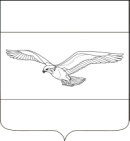 АДМИНИСТРАЦИЯ КУБАНСКОСТЕПНОГО СЕЛЬСКОГО ПОСЕЛЕНИЯ КАНЕВСКОГО РАЙОНАПОСТАНОВЛЕНИЕот 23 апреля 2020 года                                                                                  № 39  поселок Кубанская СтепьОб отмене постановления администрации Кубанскостепного сельского поселения Каневского района от 01 марта 2019 года № 23 «Об утверждении Порядка осуществления администрацией Кубанскостепного сельского поселения Каневского района полномочий по контролю за соблюдением Федерального закона от 5 апреля 2013 года № 44-ФЗ «О контрактной системе в сфере закупок товаров, работ, услуг для обеспечения государственных и муниципальных нужд»В соответствии с протестом прокуратуры Каневского района  от 05 февраля 2020 года № 7-02/1-2020/1016, решением Совета Кубанскостепного сельского поселения Каневского района от 28 января 2020 года № 24 «О передаче администрацией Кубанскостепного сельского поселения  Каневского района администрации муниципального образования Каневской район полномочий по осуществлению внутреннего муниципального контроля на 2020 год»,  п о с т а н о в л я ю:	1. Признать утратившим силу постановление администрации Кубанскостепного сельского поселения Каневского района от 01 марта 2019 года № 23 «Об утверждении Порядка осуществления администрацией Кубанскостепного сельского поселения Каневского района полномочий по контролю за соблюдением Федерального закона от 5 апреля 2013 года № 44-ФЗ «О контрактной системе в сфере закупок товаров, работ, услуг для обеспечения государственных и муниципальных нужд».         	2. Контроль за выполнением настоящего постановления оставляю за собой.3. Настоящее постановление вступает в силу со дня его официального обнародования.Глава Кубанскостепного сельского поселения                                                                   А.Л. Асланян